ЧЕРКАСЬКА МІСЬКА РАДА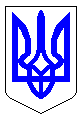 ЧЕРКАСЬКА МІСЬКА РАДАВИКОНАВЧИЙ КОМІТЕТРІШЕННЯВід 29.12.2020 № 1291Про  надання дозволу комунальномупідприємству «Черкасиводоканал» Черкаської міської ради на укладання договору, вартість якого перевищує 10% зареєстрованогоСтатутного капіталу підприємства          Відповідно до підпункту 5 пункту «а» ст.30 Закону України «Про місцеве самоврядування в Україні» та вимог п.5.5.1 Статуту комунального підприємства «Черкасиводоканал» Черкаської міської ради, розглянувши звернення КП «Черкасиводоканал» від 30.11.2020 № 6187/04 (вх. № 24781-01-20 від 30.11.2020), з метою забезпечення споживачів міста якісними послугами з централізованого водопостачання і водовідведення у 2021 році, виконавчий комітет Черкаської міської радиВИРІШИВ:1. Надати дозвіл комунальному підприємству «Черкасиводоканал» Черкаської міської ради на укладання відповідно до вимог чинного законодавства України договору про надання послуг з централізованого водовідведення (в частині очищення стічних вод) з ПрАТ «Азот», вартість якого перевищує 10% зареєстрованого Статутного капіталу підприємства.2. Контроль за виконанням рішення покласти на директора департаменту житлово-комунального комплексу Яценка О.О.Міський голова                                                                                   А. В. БондаренкоПерший заступник міського голови                                            Т.В. Хвиль